Широкоформатные ламинаторы MEFU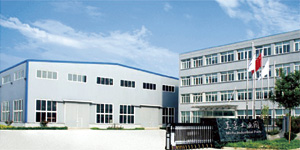 Компания Mefu работает с 2006 года и на данный момент является ведущим производителем плёнок для горячей и холодной ламинации, оборудования для холодной и горячей ламинации, широкоформатных планшетных ламинаторов  для всех сегментов рынка рекламной полиграфии, наружной рекламы и строительной отрасли. На протяжении многих лет компания Mefu является инновационной в индустрии ламинирования благодаря внедрению на рынок первого автоматического холодного ламинатора и своих последних инновационных разработок.Широкоформатные ламинаторы Mefu хорошо известны своими высокотехнологичными           технологиями, надежностью, экономичностью и превосходными результатами ламинирования на самых различных материалах. Ламинаторы Mefu собрали в себе передовые решения в работе с различными материалами для печати. Вследствие постоянного развития технологий печати компания Mefu поддерживает постоянную связь с клиентами и производителями плоттеров для разработки ламинирующих систем в соответствии с последними новинками печатающих устройств.  Ламинаторы MEFU идеальный выбор для производственных и полиграфических компаний, нуждающихся в качественном оборудовании для ламинации и накатки.Широкоформатные ламинаторы Mefu  –  непревзойденное качество!Модельный ряд ламинаторов MEFUДвусторонние горячие широкоформатные ламинаторы Mefu MF1700-F2, MF2300-F2Особенности широкоформатного ламинатора Mefu MF1700-F2, MF2300-F2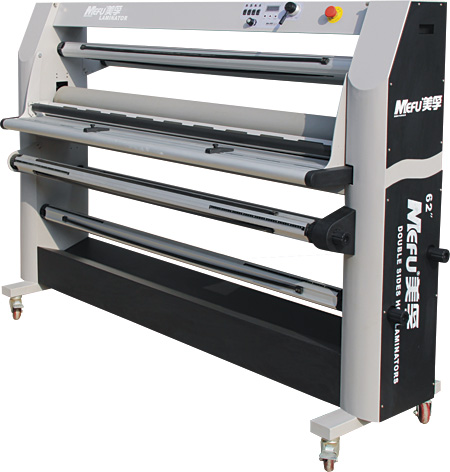 высокая производительностьдва высококачественных силиконовых вала с нагревом до 120 °C  идеальны для двустороннего ламинирования в больших объемахточные настройки скорости ламинированиявозможно как двухсторонее, так и односторонее горячее и холодное ламинированиеуникальная система, обеспечивающая необходимый уровень натяжения для равномерного распределения материала и предотвращающая сминание и отклонение материаларегулировка усилия прижимаПростота эксплуатации широкоформатного ламинатора Mefu MF1700-F2, MF2300-F2полностью автоматизированная система регулировки усилия прижима и давлениялегкая фиксация пленкиработа с рулона на рулонлегкие валы  подачи материала, система подмотки с автозахватомпедаль для контроля процесса ламинированияБезопасность эксплуатации широкоформатного ламинатора Mefu MF1700-F2, MF2300-F2ножной переключательлазерный датчик безопасности и 2 кнопки аварийного выключенияевропейская сертификацияТехнические характеристики широкоформатного ламинатора Mefu MF1700-F2, MF2300-F2ламинирование: двустороннее горячее и холодноерабочая ширина: 1620 мм (MF1700-F2), 2280 мм (MF2300-F2)максимальная толщина материала: 28 ммскорость: до 9 м/миннастройка высоты и давления: пневмосистемаметод нагрева: ИКмаксимальная температура нагрева: 120 °Cвремя предварительного нагрева: 10 минпотребление электроэнергии: 0.8…1 кВт/ч (MF1700-F2), 1…1,2 (MF2300-F2)мощность: 4300 Вт (MF1700-F2), 5000 Вт (MF2300-F2)напряжение питания: 220 Вбесшумный компрессор: опциягабариты: 660x2150x1450 мм (MF1700-F2), 660x2750x1450 мм (MF2300-F2)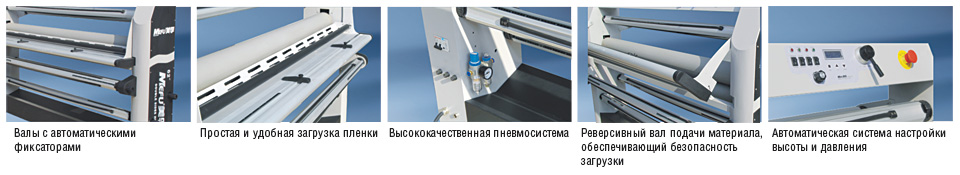 Односторонние горячие широкоформатные ламинаторы Mefu MF1700-A1, MF2300-A1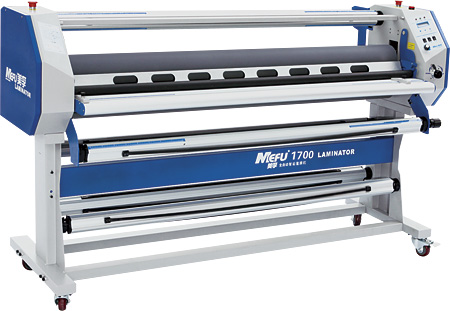 Особенности широкоформатного ламинатора Mefu MF1700-A1, MF2300-A1устройство настройки натяжения материаланастройка давления и высоты пневматической системойготовая продукция автоматически подаётся на приёмный валустройство контроля  натяженияустройство равнения края полотнавозможность установки до 3 рулонов пленкисистема подачи материала оборудована системой безопасности и устройством защиты рук оператора от случайного попадания в механизмы ламинатораКонфигурация широкоформатного ламинатора Mefu MF1700-A1, MF2300-A1высокоавтоматизированное устройствоточные настройки давления обеспечивают высокое качество ламинированиястабильное ламинирование без образования пузырейрегулируемый мотор 90 Вт, соответствующий требованиям ISOсделан из нержавеющей сталиверхний силиконовый вал Ø 130 ммнижний силиконовый вал Ø 130 ммсистема автоматической подмоткиустройство, предотвращающее сминание и отклонение материаламультифункциональная педаль ножного управленияустройство контроля температуры ИК-нагревателейТехнические характеристики широкоформатного ламинатора Mefu MF1700-A1, MF2300-A1одностороннее горячее/холодное ламинированиерабочая ширина: 1620 мм (MF1700-A1), 2280 мм (MF2300-A1)максимальная толщина материала: 30 ммскорость: от 0 до 7 м/миннастройка высоты: пневматическая системаметод нагрева: ИКмаксимальная температура нагрева: +120 °Cвремя предварительного нагрева: 10…15 минпотребление электроэнергии: 0.8…1 кВт/ч (MF1700-A1), 1…1,2 (MF2300-A1)мощность: 2200 Вт (MF1700-A1), 2500 Вт (MF2300-A1)напряжение питания: 220 Вмасса: 200 кг (MF1700-A1), 300 кг (MF2300-A1)габариты: 700x2040x1180 мм (MF1700-A1), 660x2750x1450 мм  (MF2300-A1)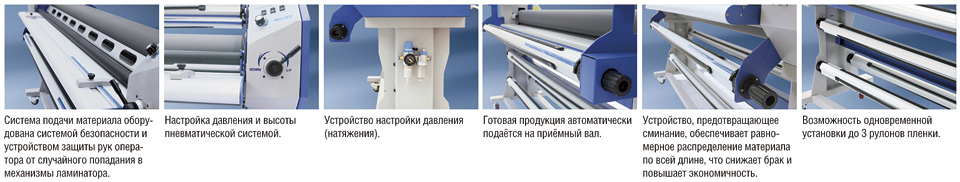 Односторонний горячий ламинатор MF1700-A1+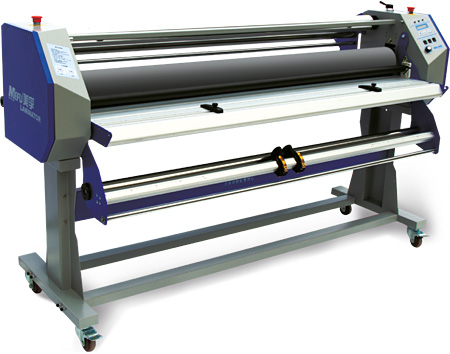 Особенности широкоформатного ламинатора Mefu MF1700-A1+новая запатентованная система загрузки отпечатанного материала и подачи ламинирующей пленкиконструкция систем загрузки/подачи реализована таким образом, чтобы максимально облегчить работу оператораналичие удобных боковых фиксаторов рулонов, надежно удерживающих материалы в необходимом положениивысококачественный верхний силиконовый горячий вал, обеспечивающий наилучшее качество финишной обработкиодностороннее горячее и холодное ламинирование осуществляется с высокой скоростью без образования воздушных пузырейуникальная система предотвращения перекосов полотен и появления складок в процессе ламинированиявсе важные параметры ламинирования – скорость, натяжение, давление, зазор – регулируются автоматически, чем обеспечивается высокая точность и качество ламинированияналичие устройства контроля температуры ИК-нагревателярабочий стол ламинатора поднимается вертикально для легкого доступа к оборудованию со всех сторон и  для высвобождения пространства в период простоя ламинаторакорпус ламинатора выполнен из нержавеющей стали, что обеспечивает его устойчивость и гарантирует стабильную работу в условиях повышенных нагрузок на механическую часть оборудованияламинирование в режимах рулонной и листовой подачиПростота эксплуатации широкоформатного ламинатора Mefu MF1700-A1+полная автоматизация процесса - автоматическая настройка давления и зазора валазагрузка материалов максимально упрощена: рулон просто укладывается на специальные ролики и закрепляется боковыми фиксаторами с уникальным профилемкорректировка положения рулонов осуществляется с помощью удобных линеек, нанесенных на вспомогательные валыпосредством удобной ручки осуществляется регулировка натяжения пленки; в процессе ламинирования натяжение материала контролируетсяготовая продукция автоматически подается на приемный валБезопасность широкоформатного ламинатора Mefu MF1700-A1+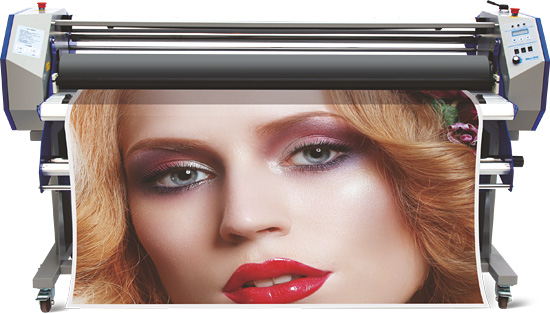 автоматический ламинатор может управляться многофункциональной ножной педалью, что позволяет исключить ручные манипуляции в процессе работылазерный датчик безопасности и две кнопки аварийной остановки гарантируют безопасность операторасистема подачи материала оборудована устройством защиты рук от их случайного попадания в механизмы ламинаторадетали корпуса ламинатора не склонны к накоплению статического зарядаламинатор сертифицирован в соответствии с нормативами CE, RCM, RoHs.Технические характеристики широкоформатного ламинатора Mefu MF1700-A1+ламинирование: одностороннее горячее и холодноерабочая ширина: 1630 мммаксимальная толщина материала: 28 ммскорость ламинирования: до 7 м/мин.настройка высоты и давления: пневматическая системанагревательный элемент: инфракрасный с контролем температурывнешний диаметр верхнего горячего и нижнего подающего валов: 130 мммаксимальная температура нагрева вала: 120 °Свремя предварительного прогрева: 15 – 20 мин.потребление электроэнергии: 0,8 – 1,0 кВт/часэлектропитание: 220 В, 50/60 Гцмощность: 2200 Втгабаритные размеры (Ш х Г х В): 2040 х 700 х 1180 ммвес: 220 кг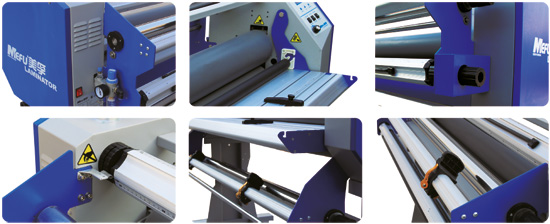 Односторонний горячий ламинатор Mefu MF1700-A1 Trimmer versionПринципиальным отличием ламинатора Mefu MF1700-A1 Trimmer version от своего предшественника Mefu MF1700-A1 является наличие уникальной опции продольной резки материала с возможностью регулировки точности реза во время работы. Данная опция позволяет не только произвести обрезку лишней пленки по бокам макета, но  так же и распустить рулон на несколько полос, не прибегая к дополнительному тех.процессу. Подрезка осуществляется непосредственно во время ламинирования материала на этапе намотки готовой продукции. В стандартной комплектации ламинатор Mefu MF1700-A1 Trimmer version укомплектован тремя ножами с возможностью установки в любой точке.Особенности широкоформатного ламинатора Mefu MF1700-A1 Trimmer versionпродольная резка материала непосредственно во время ламинированияустройство настройки натяжения материаланастройка давления и высоты пневматической системойготовая продукция автоматически подаётся на приёмный валустройство контроля  натяженияустройство равнения края полотнавозможность установки до 3 рулонов пленкисистема подачи материала оборудована системой безопасности и устройством защиты рук оператора от случайного попадания в механизмы ламинатораКонфигурация широкоформатного ламинатора Mefu MF1700-A1 Trimmer versionвысокоавтоматизированное устройствоточные настройки давления обеспечивают высокое качество ламинированиястабильное ламинирование без образования пузырейрегулируемый мотор 90 Вт, соответствующий требованиям ISOсделан из нержавеющей сталиверхний силиконовый вал Ø 130 мм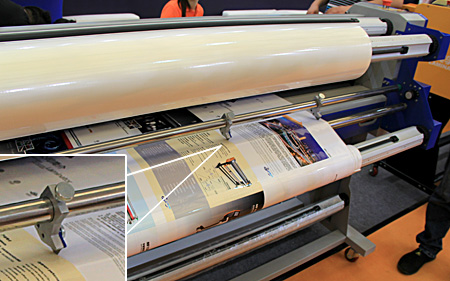 нижний силиконовый вал Ø 130 ммсистема автоматической подмоткиустройство, предотвращающее сминание и отклонение материаламультифункциональная педаль ножного управленияустройство контроля температуры ИК-нагревателейтри ножа для продольной резки материалаТехнические характеристики широкоформатного ламинатора Mefu MF1700-A1 Trimmer versionодностороннее горячее/холодное ламинированиерабочая ширина: 1620 мм (MF1700-A1), 2280 мм (MF2300-A1)максимальная толщина материала: 30 ммскорость: от 0 до 7 м/миннастройка высоты: пневматическая системаметод нагрева: ИКмаксимальная температура нагрева: +120 °Cвремя предварительного нагрева: 10…15 минпотребление электроэнергии: 0.8…1 кВт/ч (MF1700-A1), 1…1,2 (MF2300-A1)мощность: 2200 Вт (MF1700-A1), 2500 Вт (MF2300-A1)напряжение питания: 220 Вмасса: 200 кг (MF1700-A1), 300 кг (MF2300-A1)габариты: 700x2040x1180 мм (MF1700-A1), 660x2750x1450 мм  (MF2300-A1)Односторонние тёплые широкоформатные ламинаторы Mefu MF1700-C1, MF2300-C1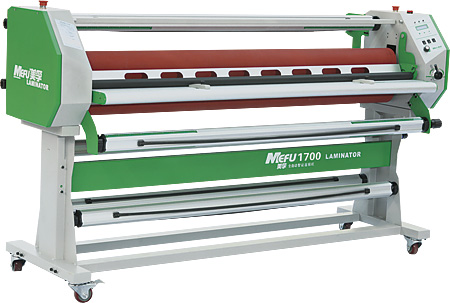 Особенности широкоформатного ламинатора Mefu MF1700-C1, MF2300-C1устройство настройки натяжения материаланастройка давления и высоты пневматической системойготовая продукция автоматически подаётся на приёмный валустройство контроля  натяженияустройство равнения края полотнавозможность установки до 3 рулонов пленкисистема подачи материала оборудована системой безопасности и устройством защиты рук оператора от случайного попадания в механизмы ламинатораКонфигурация широкоформатного ламинатора Mefu MF1700-C1, MF2300-C1высокоавтоматизированное устройствоточные настройки давления обеспечивают высокое качество ламинированиястабильное ламинирование без образования пузырейрегулируемый мотор 90 Вт, соответствующий требованиям ISOсделан из нержавеющей сталисистема автоматической подмоткиустройство, предотвращающее сминание и отклонение материаламультифункциональная педаль ножного управленияустройство контроля температуры ИК-нагревателейТехнические характеристики широкоформатного ламинатора Mefu MF1700-C1, MF2300-C1одностороннее тёплое ламинированиерабочая ширина: 1620 мм (MF1700-C1), 2280 мм (MF2300-C1)максимальная толщина материала: 30 ммскорость: от 0 до 7 м/миннастройка высоты: пневматическая системаметод нагрева: ИКмаксимальная температура нагрева:  +50 °Cвремя предварительного нагрева: 5…10 минпотребление электроэнергии: 0.5…0,8 кВт/ч (MF1700-C1), 0.8…1,2 кВт/ч (MF2300-C1)мощность: 1500 Вт (MF1700-C1), 2500 Вт (MF2300-C1)напряжение питания: 220 Вмасса: 200 кг (MF1700-C1), 300 (MF2300-C1)габариты: 700x2040x1180 мм (MF1700-C1), 660x2750x1450 мм (MF2300-C1)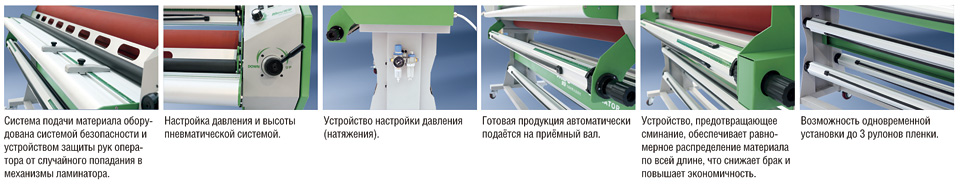 Односторонние тёплые широкоформатные ламинаторы Mefu MF1700-C3, MF2300-C3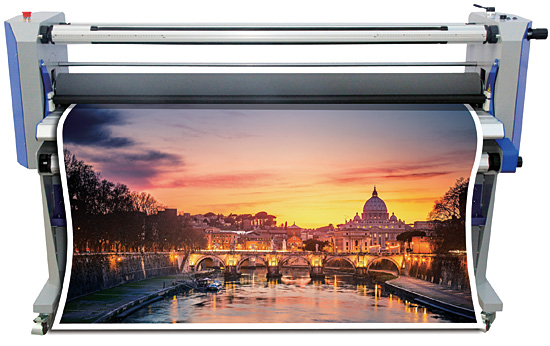 Серия многофункциональных широкоформатных ламинаторов Mefu MF1700-C3 иMF2300-C3 для одностороннего горячего и холодного ламинирования с интегрированной функцией продольной резки ламинированного изделия. Установленные в рабочей зоне три мобильных режущих блока легко и независимо друг от друга перемещаются вдоль опорной рельсы и прочно фиксируются в необходимом месте. Система ножей, которая может быть опционально дооснащена дополнительными триммерами, исключительно удобна не только для краевой обрезки, но и для разделения параллельно сгруппированных на материале изображений и технологического роспуска рулона. Резание осуществляется одновременно с ламинированием, и процесс финишной обработки становится максимально быстрым и эффективным.Особенности широкоформатного ламинатора Mefu MF1700-C3, MF2300-C3наличие функции продольной резки тремя триммерами (в стандартной комплектации)возможность увеличения числа триммеров до 22 единицвысокая производительностьдва высококачественных силиконовых вала с температурой нагрева верхнего до 150 °Суникальная система предотвращения перекосов и складкообразованиясистема автоматического захвата материалаэффективный и равномерный нагрев исключает появление воздушных пузырьков и эффекта тумана под пленкой-ламинатом ламинирование в режимах листовой подачи и с рулона в рулонстальной корпус, прочная и устойчивая конструкцияоптимальное соотношение цены и качестваПростота широкоформатного ламинатора Mefu MF1700-C3, MF2300-C3автоматическая регулировка усилия прижима и давленияфункция управления положением рабочего столаналичие специального лотка для удобного доступа к материаламБезопасность широкоформатного ламинатора Mefu MF1700-C3, MF2300-C3управление ножной педалью исключает ручные операции в процесс работы оборудованиялазерный датчик и две кнопки аварийной остановки гарантируют безопасность операторасистема подачи материала оборудована устройством защиты рук от случайного попадания в механизмы ламинаторасертификация в соответствии со стандартами CE и PSEТехнические характеристики широкоформатного ламинатора Mefu MF1700-C3, MF2300-C3ламинирование: одностороннее горячее и холодноерабочая ширина: 1630 мм (MF1700-C3), 2200 мм (MF2300-C3)максимальная толщина материала: 28 ммскорость ламинирования: до 7 м/мин.настройка высоты и давления: пневматическая системанагревательный элемент: инфракрасный с контролем температурымаксимальная температура нагрева: 150 °Свремя предварительного прогрева: 5 – 10 мин.потребление электроэнергии: 0,5 – 0,8 кВт/часэлектропитание: 220 В, 50/60 Гцмощность: 2700 Втвес: 240 кг (MF1700-C3), 300 кг (MF2300-C3)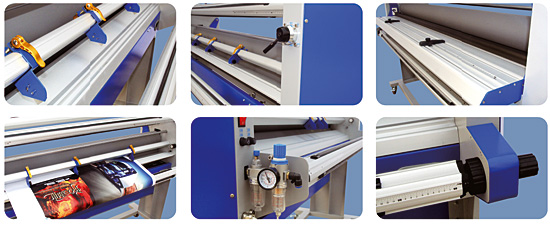 Односторонние тёплые широкоформатные ламинаторы Mefu MF1600-M5, MF1700-M5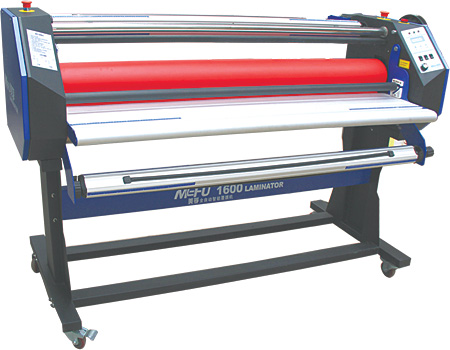 Особенности широкоформатного ламинатора Mefu MF1600-M5, MF1700-M5стабильное, высококачественное теплое ламинирование без образования пузырейусиленная стальная конструкцияпростота управления и интуитивно понятный интерфейсрычаг привода вала, обеспечивающий равномерное распределение усилий по обеим сторонамуникальная система, обеспечивающая необходимый уровень натяжения для равномерного распределения материала и предотвращающая сминание и отклонение материалаПростота эксплуатации широкоформатного ламинатора Mefu MF1600-M5, MF1700-M5ручная регулировка усилия прижималегкая фиксация пленкисистема подмотки с автозахватомработа с рулона на рулонножная педальБезопасность эксплуатации широкоформатного ламинатора Mefu MF1600-M5, MF1700-M5ножной переключательлазерный датчик безопасности и 2 кнопки аварийного выключенияевропейская сертификацияТехнические характеристики широкоформатного ламинатора Mefu MF1600-M5, MF1700-M5максимальная ширина ламинирования: 1520 мм (MF1600-M5), 1620 мм (MF1700-M5)максимальная толщина материала: до 23 ммтип: теплое ламинированиескорость: от 0 до 6 м/миннастройка высоты и давления: рычагметод нагрева: ИКмаксимальная температура нагрева: + 60 °Cвремя предварительного нагрева: 5 - 10 минпотребление электроэнергии: 0.8 – 1 кВт/чмощность: 2200 Втнапряжение питания: 110/220 Вгабариты: 700x2080x1180 мм (MF1600-M5), 700x2180x1180 мм (MF1700-M5)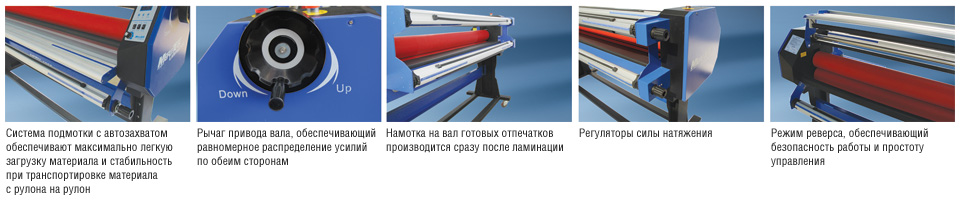 Односторонний горячий широкоформатный ламинатор Mefu MF1600-F1+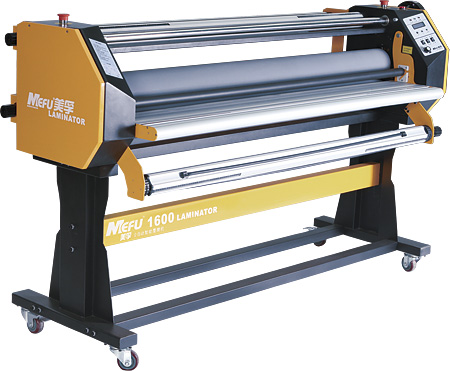 Особенности широкоформатного ламинатора Mefu MF1600-F1+наличие устройства, предотвращающего сминание, которое обеспечивает равномерное распределение материала по всей длине, что снижает брак и повышает экономичностьверхний вал поднимается и опускается посредством рычага, обеспечивая равномерную фиксацию материалаготовая продукция автоматически подаётся на приёмный валустройства контроля  натяженияустройство равнения края полотнареверсивный вал подачи материала закрепляется наверху, обеспечивая свободную и безопасную загрузку пленкиКонфигурация широкоформатного ламинатора Mefu MF1600-F1+горячее и холодное ламинированиескорость  до 400 кв.м/чвысокое качество при низких затратахстабильное ламинирование без образования пузырейрегулируемый мотор 90 Вт, соответствующий требованиям ISOвращающийся механизм подачи материалаверхний силиконовый вал Ø 130 ммнижний силиконовый вал Ø 130 ммсистема автоматической подмоткиустройство, предотвращающее сминание и отклонение материаларучная настройка давления и высотыустройство контроля температуры ИК-нагревателеймультифункциональная педаль ножного управленияТехнические характеристики широкоформатного ламинатора Mefu MF1600-F1+рабочая ширина: 1520 мммаксимальная толщина материала: 20 ммскорость: от 0 до 7 м/минметод нагрева: ИКмаксимальная температура нагрева: +120 °Cнастройка высоты: рычагвремя предварительного нагрева: 10...15 минпотребление электроэнергии: 0.8…1 кВт/чмощность: 2200 Втнапряжение питания: 220 Вмасса: 180 кггабариты: 700x2080x1180 мм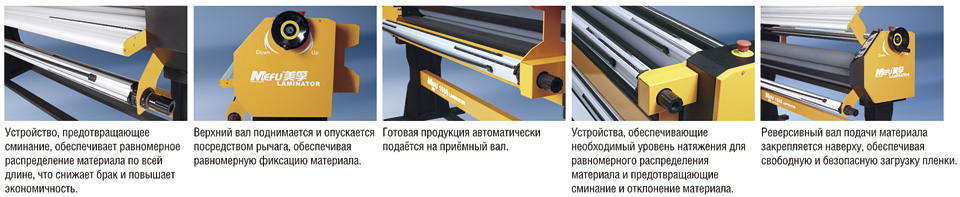 Односторонний горячий широкоформатный ламинатор Mefu MF1400-F1+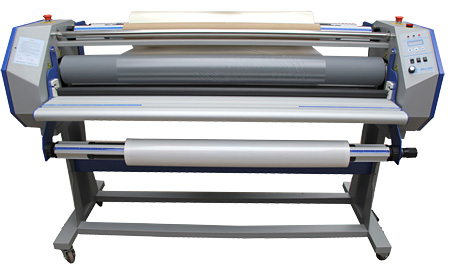 Особенности широкоформатного ламинатора Mefu MF1400-F1+наличие устройства, предотвращающего сминание, которое обеспечивает равномерное распределение материала по всей длине, что снижает брак и повышает экономичностьверхний вал поднимается и опускается при помощи рычага, обеспечивая равномерную фиксацию материалаустройство контроля натяженияустройство выравнивания края материалареверсивный вал подачи материала закрепляется наверху, обеспечивая свободную и безопасную загрузку пленкиготовая продукция автоматически подаётся на приёмный валКонфигурация широкоформатного ламинатора Mefu MF1400-F1+горячее и холодное ламинированиевысокое качество при низких затратахстабильное ламинирование без образования пузырейрегулируемый мотор 90 Вт, соответствующий требованиям ISOвращающийся механизм подачи материаладиаметр верхнего силиконового вала 130 ммдиаметр нижнего силиконового вала 130 ммсистема автоматической подмоткиустройство, предотвращающее сминание и отклонение материаларучная настройка давления и высотыустройство контроля температуры ИК-нагревателеймультифункциональная педаль ножного управленияТехнические характеристики широкоформатного ламинатора Mefu MF1400-F1+рабочая ширина: 1370 мммаксимальная толщина материала: 23 ммскорость: до 7 м/мин Односторонний горячий ламинатор Mefu MF1400-F1+метод нагрева: ИКмаксимальная температура нагрева: +120 °Cнастройка высоты: рычагвремя предварительного нагрева: 10...15 минпотребление электроэнергии: 0.8…1 кВт/чмощность: 2200 Втнапряжение питания: 220 Вмасса: 180 кггабариты: 700x2080x1180 ммПланшетные ламинаторы MefuГибридный горячий широкоформатный ламинатор MF850-B3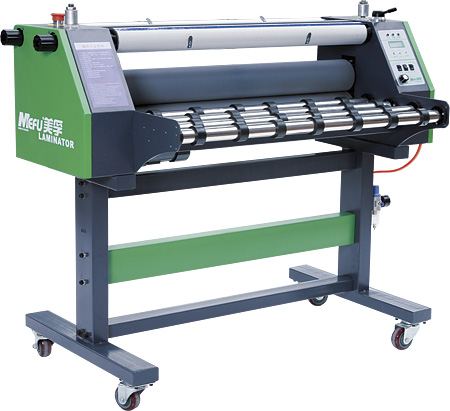 Особенности широкоформатного ламинатора Mefu MF850-B3горячее и холодное ламинированиескорость  до 360 кв.м/чтолщина материала до 25 ммдолговечность и низкие затраты на обслуживаниестабильное ламинирование без образования пузырейпневмоцилиндр с системой автоматической смазкистойкость силиконового вала к высоким температурам способствует более качественному ламинированиюпередняя и задняя рабочие зоны оборудованы заменяемыми резиновыми кольцами, что значительно снижает затраты на обслуживаниерегулируемое давление внутри пневмоцилиндра обеспечивает равномерное распределение материала на рабочей поверхностиКонфигурация широкоформатного ламинатора Mefu MF850-B3регулируемый мотор 120 Вт, соответствующий требованиям ISOстойкие к высоким температурам силиконовые валы Ø 105 ммустройство, предотвращающее сминание и отклонение материалаустройство контроля температуры ИК-нагревателеймультифункциональная педаль ножного управленияпневматическая системаТехнические характеристики широкоформатного ламинатора Mefu MF850-B3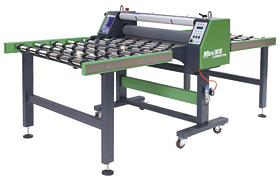 рабочая ширина: 850 мммаксимальная толщина материала: 25 ммскорость: от 0 до 6 м/миннастройка высоты: рычагметод сушки: ИКмаксимальная температура нагрева: +100 °Cвремя предварительного нагрева: 10…15 минпотребление электроэнергии: 0.8…1 кВт/чмощность: 1800 Втнапряжение питания: 220 Вмасса: 120 кггабариты: 770x1220x1100 мм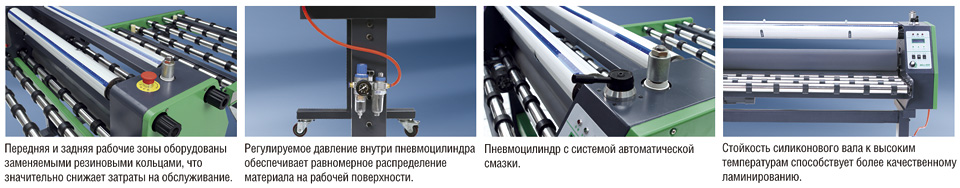 Гибридные горячие широкоформатные ламинаторы MF1350-B2, 1950-B2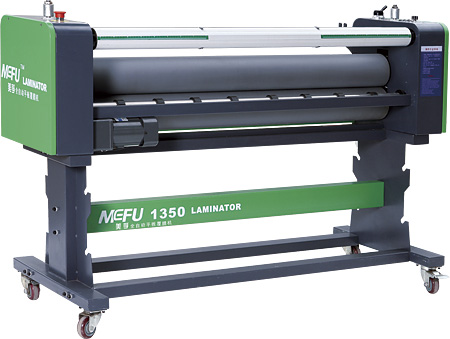 Особенности широкоформатного ламинатора Mefu MF1350-B2, 1950-B2горячее и холодное ламинированиедве модели, различающиеся размером столаскорость  до 360 кв.м/чтолщина материала до 25 ммдолговечность и низкие затраты на обслуживаниестабильное ламинирование без образования пузырейпневмоцилиндр с системой автоматической смазкистойкость силиконового вала к высоким температурам способствует более качественному ламинированиюпередняя и задняя рабочие зоны оборудованы заменяемыми резиновыми кольцами, что значительно снижает затраты на обслуживаниерегулируемое давление внутри пневмоцилиндра обеспечивает равномерное распределение материала на рабочей поверхностиКонфигурация широкоформатного ламинатора Mefu MF1350-B2, 1950-B2регулируемый мотор 180 Вт, соответствующий требованиям ISOстойкие к высоким температурам силиконовые валы Ø 130 ммустройство, предотвращающее сминание и отклонение материалаустройство контроля температуры ИК-нагревателеймультифункциональная педаль ножного управленияпневматическая системаТехнические характеристики широкоформатного ламинатора Mefu MF1350-B2, 1950-B2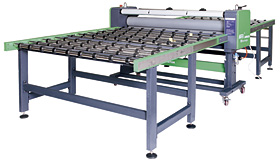 максимальный ширина ламинирования: 1240/1830 мммаксимальная толщина материала: 25 ммскорость: от 0 до 6 м/миннастройка высоты: рычагметод сушки: ИКмаксимальная температура нагрева: +100 °Cвремя предварительного нагрева: 10…15 минпотребление электроэнергии: 0.8…1 кВт/чмощность: 2200 Втнапряжение питания: 220 Вмасса: 300/450 кггабариты: 1600x1450x760 / 1800x2050x760 ммразмеры стола: 600x1670x1070 / 600x2400x1100 мм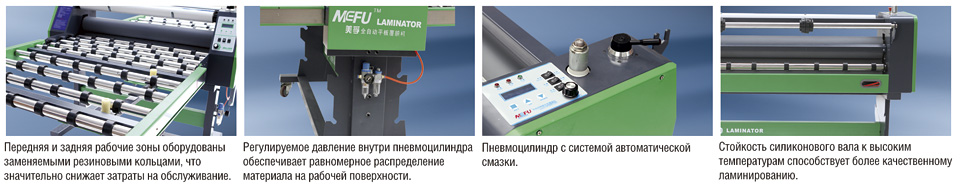 Планшетные накатные горячие широкоформатные ламинаторы Mefu MF1325-B4, MF1340-B4, MF1725-B4, MF1740-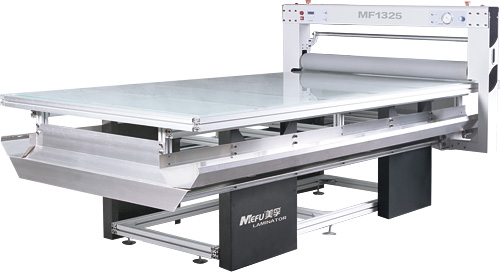 Особенности широкоформатного ламинатора Mefu MF1340-B4, MF1725-B4, MF1740-B4, MF2240-B4широкий модельный ряд с рабочими столами различного размерагорячее и холодное ламинированиеудобство в работе с широкоформатными и стандартными размерами материаловтолщина материала до 50 ммстабильное ламинирование без образования пузырейнаправляющая балка, способна двигаться вперёд и назад во время ламинирования,  что значительно увеличивает производительность и снижает затраты при работе с эластичными материалами широкого и стандартного форматовбоковые "карманы" упрощают работу с тяжёлыми рулонами материала широкого форматаКонфигурация широкоформатного ламинатора Mefu MF1340-B4, MF1725-B4, MF1740-B4, MF2240-B4широкая рабочая площадь подачи материаластойкие к высоким температурам силиконовые валы Ø 105 ммпневмоцилиндрвал подачи пленкиматовый стеклянный стол (опция)система автоподмотки (опция)Технические характеристики широкоформатного ламинатора Mefu MF1340-B4, MF1725-B4, MF1740-B4, MF2240-B4максимальный размер ламинирования: 1300х2500 мм (MF1325-B4), 1300x4000 мм (MF1340-B4), 1700х2500 мм (MF1725-B4), 1700х4000 мм (MF1740-B4), 2200х4000 мм (MF2240-B4)толщина материала: до 50 ммскорость: от 0 до 6 м/миннастройка высоты: пневматическая системанастройка давления: пневматическая системаметод сушки: ИКмаксимальная температура нагрева: +100 °Cвремя предварительного нагрева: 5…10 минпотребление электроэнергии: 0.5…1.0 кВт/чмощность: 2000 Втнапряжение питания: 220 Вмасса: 350 кггабариты: 3015x1670x1445 мм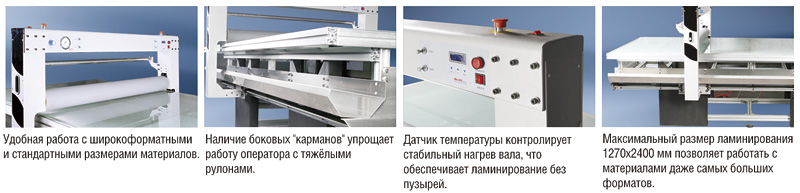 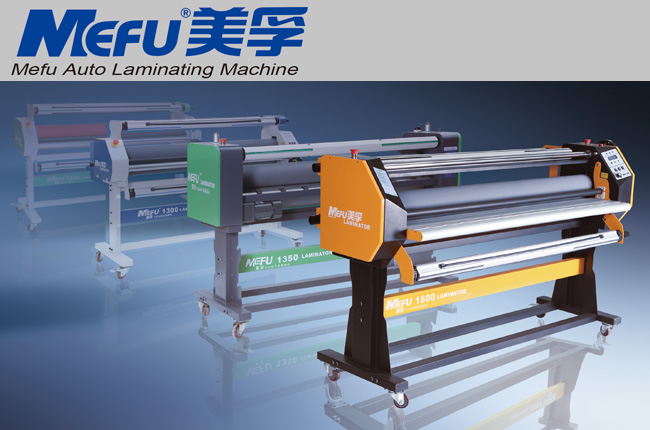 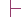 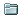 Рулонные ламинаторы MefuРулонные ламинаторы Mefu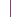 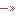 Двусторонние горячие ламинаторы MF1700-F2, MF2300-F2Односторонние горячие ламинаторы MF1700-A1, MF2300-A1Односторонний горячий ламинатор MF1700-A1+Односторонний горячий ламинатор MF1700-A1 Trimmer versionОдносторонние тёплые ламинаторы MF1700-C1, MF2300-C1Односторонние тёплые ламинаторы MF1700-C3, MF2300-C3Односторонние тёплые ламинаторы MF1600-M5, MF1700-M5Односторонний горячий ламинатор MF1600-F1+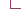 Односторонний горячий ламинатор MF1400-F1+Планшетные ламинаторы MefuПланшетные ламинаторы Mefu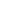 Гибридный горячий ламинатор MF850-B3Гибридные горячие ламинаторы MF1350-B2, 1950-B2Планшетные накатные горячие ламинаторы MF-B4